ESBOÇO PARA OS MAPAS – OS PASSOS DE JESUSIntroduçãoO Propósito: O propósito do esboço e mapas é mostrar a vida de Cristo em relação aos lugares onde ele foi, a ordem em que os acontecimentos acontecerem e as datas aproximadas dos acontecimentos.Base do Estudo: Nós vamos tentar estudar a vida de Cristo em ordem cronológica. Lucas disse em 1:3: “Descrevê-los a ti ... por sua ordem" a vida de Cristo. Por esta razão vamos usar o livro de Lucas como nosso guia e base para determinar a ordem cronológica dos acontecimentos na vida de Jesus.ExplicaçãoDo Esboço: O esboço é simplesmente uma lista dos acontecimentos na vida de Jesus com os trechos e datas, quando é aplicável. Em baixo de cada acontecimento encontramos lugares e/ou viagens. OS LUGARES são indicados pelos números (exemplo 1.,2.,etc.), e estes números vão corresponder com aqueles números encontrados no mapa. AS VIAGENS são indicadas por letras (exemplo: (a),(b), etc.). As viagens vão mostrar os passos de Jesus de um lugar para o outro.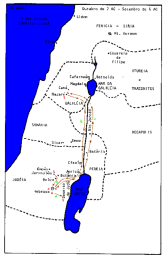 Dos Mapas: Com a ajuda dos mapas vamos seguir os passos de Jesus. Não quer dizer as estradas ou trilhas mesmo que Ele usava, mas a direção geral que Ele tomou. Em cada mapa nós vamos encontrar o número do mapa, data (todas as datas são aproximações), as cidades e viagens de Jesus.Sugestão:Podemos marcar as Bíblia em duas maneiras diferentes (somente para aqueles que querem). PRIMEIRA, fazendo um corrente de referências na margem da Bíblia, assim ler os Evangelhos na ordem cronológico. SEGUNDO, sublinhando os lugares e os numerando para combinar a Bíblia com os mapas.O Esboço Simples da Vida de Jesus Cristo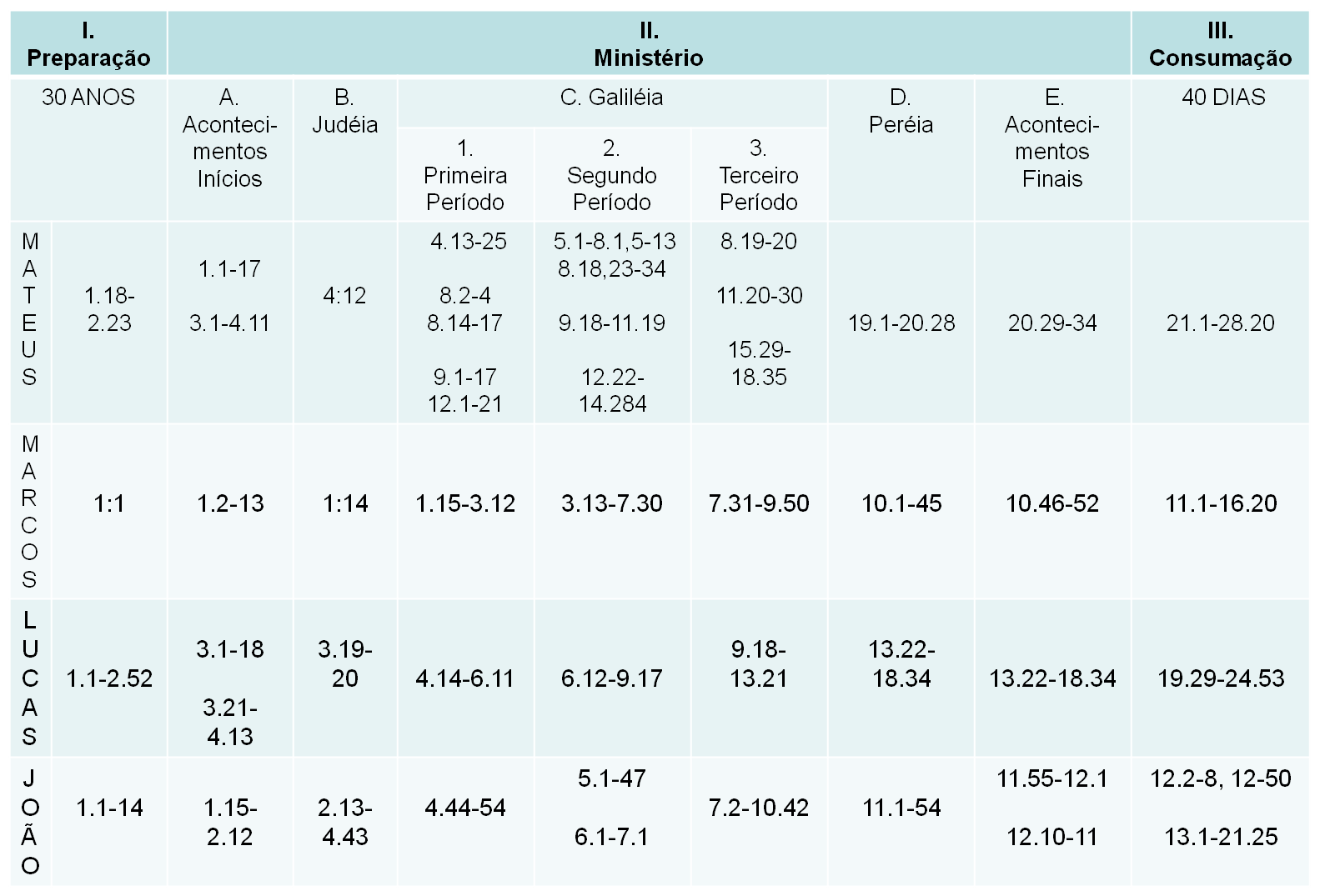 1º  MAPAO ESBOÇO DA VIDA DE CRISTO Introdução Apresentação: Lucas 1.1-4 e João 1.1-14 (Marcos 1.1)Genealogias: (Lucas 3.24-38 e Mateus 1.1-17)A Preparação Para JesusA.	 Anuncio Do Nascimento de João e Jesus Anuncio Ao Zacarias - Lucas 1.5-25 - Outubro de 7 a.C. 1 Jerusalém - vs. 9(a) Zacarias volta para casa.2 Perto Hebrom - vs. 23		2.	Anuncio Á Maria - Lucas 1.26-38 - Junho de 6 a.C. 3 Nazaré - vs. 26		3.	Maria Visita Isabel - Lucas 1.39-56 - Julho A Setembro de 6 a.C. (b) Maria viaja a Perto Hebrom.4 Perto Hebrom - vs. 39(c) Maria volta para casa.5 Nazaré - vs. 56		4.	Anuncio Ao José - Mateus 1.18-25 - Setembro de 6 a.C. 5 Nazaré - vs. 18	B.	Nascimento de João Batista - Lucas 1.57-80 - Setembro de 6 a.C. 6 Perto Hebrom - vs. 57(d) João entra no deserto.7 Deserto de Judá - vs. 802º  MAPANascimento de Jesus Cristo1.	Nascimento de Jesus - Lucas 2.1-20 - Abril de 5 a.C. 		8 Nazaré - vs. 4		(a) Maria e José viagem para Belém		9 Belém - vs. 4	2.	Circuncisão e Apresentação de Jesus - Lucas 2.21-39a - Abril ou Maio de 5 a.C. 		(b) Viagem a Jerusalém		10 Jerusalém - vs. 22	3.	Visita Dos Magos - Mateus 2.1-23 - FIM de 5 a.C. 		(c) Viagem para Belém		11 Belém - vs. 11		  (Rota dos magos não está mostrada.)		(d) Viagem para Egito		12 Egito - vs. 13		(e) Voltam para Nazaré		13 Nazaré - vs. 233º  MAPA	D.	Menino Jesus No Meio Dos Doutores - Lucas 2.39b-52 - Abril de 8 d.C.13 Nazaré - vs. 39(a) Viagem para Jerusalém14 Jerusalém - vs. 41(b) Caminho para Nazaré e de volta para Jerusalém(c) Viagem para Nazaré15 Nazaré - vs. 51II. 		O Ministério de Jesus	A.	Acontecimentos Inícios		1.	Ministério de João Batista - Lucas 3.1-18 - Julho de 26 d.C. (Mt. 3.1-12, Mr. 1.2-8 e Jo. 1.15-18)	16 Deserto - vs. 2	(d) Do Deserto Para O Rio Jordão	17 Rio Jordão - vs. 3	(e) Jesus vai de Nazaré para o Rio Jordão		2.	Batismo de Jesus - Mateus 3.13-17 - Janeiro de 27 d.C. (Mr. 1.9-11 e Lc. 3.21-23)	17 Rio Jordão - vs. 13		3.	Tentação de Jesus - Lucas 4.1-13 - Janeiro a Fevereiro de 27 d.C. (Mt. 4.1-11 e Mr. 1.12-13)	(f) Jesus entra no deserto	18 Deserto de Judá4º  MAPA		4.	Testemunho de João Batista - João 1.19-34 - Março de 27	(a) Deserto ao “Betânia”	19 “Betânia” - vs. 28	5.	Primeiros Discípulos - João 1.35-51 - Março de 27	19 “Betânia” 	6.	Primeiro Milagre de Jesus - João 2.1-12 - Março de 27	(b) “Betânia” para Caná 	20 Caná - vs. 1	(c) Caná para Cafarnaúm 	21 Cafarnaúm - vs. 12	B.	Seu Ministério Em Judéia	1.	Jesus Purifica O Templo - João 2.13-25 - Abril de 27	(d) Cafarnaúm para Jerusalém	22 Jerusalém - vs. 13	2.	Jesus E Nicodemos - João 3.1-21 - Abril de 27	22 Jerusalém	3.	Outro Testemunho de João Batista - João 3.22-36	(e) Jerusalém para perto de Enom 	23 Perto de Enom - vs. 22	24 Enom - vs. 23	4.	João Batista Está Preso - Lucas 3.19-20 e João 4.1-3 - Janeiro de 28  (Mt. 4.12 e Mr. 1.14)	5.	Jesus Em Samaria - João 4.4-43 - Janeiro de 28	(f) Perto de Enom para Sicar 	25 Sicar - vs. 5	(g) Sicar para Galiléia 5º  MAPA	C.	Seu Ministério Em Galiléia (Com Cinco Saídas)	1.	Primeiro Período	a.	Em Galiléia 				1)	Cura de Filho Dum Régulo - João 4.44-54 - Jan-Fev. de 2826 Caná - vs. 46	2)	Rejeição de Jesus - Lucas 4.14-31 - Jan-Fev. de 28(a) Caná para Nazaré27 Nazaré - vs. 16	3)	Profecia Cumprido - Mateus 4.13-17 - Jan-Fev. de 28  (Mr. 1.15)(b) Nazaré para Cafarnaúm 28 Cafarnaúm - vs. 13	4.	Primeira Vocação Dos Discípulos - Marcos 1.16-21 - Jan-Fev. de 28  (Mt. 4.18-22)					(c) Cafarnaúm para O Mar de Galiléia 					29 Mar de Galiléia - vs. 16					(d) Mar de Galiléia para Cafarnaúm 					30 Cafarnaúm - vs. 21				5.	Milagres Em Cafarnaúm - Lucas 4.32-44 - Jan-Fev. de 28 (Mt. 4.23-25, 8.14-17, Mr. 1.22-39)		30 Cafarnaúm 		Cura Dum Endemoninhado - vs. 32-37		Cura Da Sogra de Pedro - Vs. 38-39		Cura De Muitos - vs. 40-41		(e) Cafarnaúm para o Deserto		31 Deserto - vs. 42(Viagem de Pregação Não Mostrada - vs. 44) - Fev-Março de 286º  MAPASegundo Vocação Dos Discípulos - Lucas 5.1-11 - Março de 28				32 Mar de Galiléia - vs. 1				(a) Mar até Hatin			7)	Cura Dum Leproso - Lucas 5.12-16 - Março de 28 (Mateus 8.2-4, Marcos 1.40-44)				33 Uma Cidade - vs. 12				(b) Uma Cidade ao Deserto				34 Deserto - vs. 16			8)	Cura Dum Paralítico - Marcos 1.45-2.2 e Lucas 5.17-26 - Março de 28				(c) Deserto até Cafarnaúm 				32 Cafarnaúm - vs. 1			9)	Vocação de Levi e A Festa - Lucas 5.27-39 - Março de 28  (Mateus 9.9-17 e Marcos 2.13-22)				(d) Cafarnaúm até Margem do Mar				33 Margem do Mar (Marcos 2.13) - vs. 27				(e) Margem do Mar para Jerusalém7º  MAPAb.	Saído para Jerusalém - Jesus e O Sábado - Lucas 6.1-22, Marcos 3.6-12 e Mateus 12.16-21 - Abril de 28  (Mateus 12.1-15 e Marcos 2.23-3.5)				(a) Galiléia para Jerusalém				37 Jerusalém				(b) Jerusalém para a seara				38 A Seara - vs. 1 "Comendo No Sábado"				(c) Seara para à Sinagoga				39 Sinagoga - vs. 6 "Cura da Mão Mirrada"				(d) Sinagoga até Mar de Galiléia 				40 Mar de Galiléia - Marcos 3.72.		Segundo Período   Em Galiléia Eleição Dos Discípulos e O Sermão da Montanha - Lucas 6.12-16, Mateus 5.1-8:1 e Lucas 6.17-49 - Junho-Agosto de 28  (Marcos 3.13-19a)				(e) Mar de Galiléia até Montanha				41 Hatin (?) - vs. 12				(f) Hatin para Plano				42 Plano - vs. 172)	Cura do Servo do Centurião - Lucas 7.1-10 - Junho-Agosto de 28  (Mateus 8.5-13)				(g) Plano até Cafarnaúm 				43 Cafarnaúm - vs. 18º  MAPARessurreição do Filho da Viúva - Lucas 7.11-17 - Junho-Agosto de 28				43 Cafarnaúm 				(a) Cafarnaúm até Naim 				44 Naim - vs. 11				(b) Naim ao lugar em Galiléia 4)	Perplexidade de João - Lucas 7.18-35 - Junho-Agosto de 28  (Mateus 11.2-19)				-- Prisão - vs. 18 (Não mostrado no mapa.)				45 Lugar em Galiléia - vs. 20		5)	Jesus Está Ungido Na Casa do Fariseu - Lucas 7.36-8.3 - Set-Dezembro de 28				(c) Lugar em Galiléia até Cafarnaúm 				46 Cafarnaúm - vs. 36		6)	Parábolas do Semeador e Candeia - Lucas 8.4-18 - Set-Dezembro de 28				46 Cafarnaúm (?)		7)	Blasfema dos Fariseus - Mateus 12.22-45 - Set-Dezembro de 28  (Marcos 3.19b-30)				46 Cafarnaúm (?)		8)	Concernência da Família de Jesus - Lucas 8.19-21 - Set-Dezembro de 28  (Mateus 12.46-50 e Marcos 3.31-35)				46 Cafarnaúm (?)9º  MAPA9)	Parábolas do Reino dos Céus - Mateus 13.1-53 e Marcos 4.21-29 - Set-Dezembro de 28  (Marcos 4.1-20, 30-40)				46 Cafarnaúm 				(a) Cafarnaúm até Mar de Galiléia 				47 Mar de Galiléia - vs. 1	10)	Jesus Acalma Uma Tempestade - Lucas 8.22-25 - Set-Dezembro de 28  (Mateus 8.18, 23-27 e Marcos 4.35-41)				(b) Atravessando o Mar até Gerasa 11)	Endemoninhado Gadareno - Lucas 8.26-39 - Set-Dezembro de 28  (Mateus 8.28-34 e Marcos 5.1-20)				48 Gerasa - vs. 26	12) 	Ressurreição da Filha de Jairo e Cura da Mulher Com Fluxo de Sangue -Lucas 8.40-56 - Set-Dezembro de 28  (Mateus 9.18-26 e Marcos 5.21-43)				(c) Gerasa até Cafarnaúm 				49 Cafarnaúm - vs. 51	13) 	Cura de Muitos - Mateus 9.27-34 - Set-Dezembro de 28				(d) Cafarnaúm para Nazaré				50 Uma Casa - vs. 28				(e) Casa até Nazaréb.	Saído Para Jerusalém - Jesus Em Jerusalém - João 5.1-47 - Set-Dezembro de 28				(f) Nazaré até Jerusalém				51 Jerusalém - vs. 1					"Cura dum Enfermo No Tanque de Betesda" - vs. 1-13					"Acusações dos Judeus e Respostas de Jesus" - vs. 14-47			Em Galiléia De Novo		1)	Última Visita A Nazaré - Marcos 6.1-6 - Janeiro de 29  (Mateus 13.54-58)				(g) Jerusalém até Nazaré				52 Nazaré - vs. 110º  MAPAJesus Envia Os Doze - Mateus 9.35-10.42 e Lucas 9.6 - Fevereiro de 29  (Mateus 11.1. Lucas 9.1-5 e Marcos 6.7-13)		Em Galiléia (Não está mostrado.)3)	Morte de João e Dúvida de Herodes - Lucas 9.7-9 e Marcos 6.17-29 - Março de 29  (Mateus 14.1-12 e Marcos 6.14-16)		Em Jerusalém (Não está mostrado.)4) 	Alimento do Cinco Mil - Lucas 9.10-17 - Abril de 29  (Mateus 14.13-21, Marcos 6.30-44 e João 6.1-13)				53 Deserto Perto de Betsaida - vs. 105)	Jesus Anda Sobre O Mar - Mateus 14.22-36 - Abril de 29  (Marcos 6.45-56 e João 6.14-21)			(a)   Deserto para Barco para Montanha de Volta a Barco			54 Barco No Mar - vs. 25			(b) Barco para Genesaré 			55 Genesaré - vs. 34			(c) Genesaré até Cafarnaúm6)	Sermão Sobre O Pão da Vida - João 6.22-7.1 - Abril de 29			56 Cafarnaúm - vs. 247)	Tradição dos Fariseus Condenadas - Marcos 7.1-23 - Abril de 29  (Mateus 15.1-20)			56 Cafarnaúm (?) - vs. 111º  MAPAc.	Saído Para Fenícia: Cura da Filha da Mulher Grega - Marcos 7.24-30 - Maio-Setembro de 29  (Mateus 15.21-28)				(a) Cafarnaúm até Tiro				57 Uma Casa em Tiro - vs. 24				(b) Tiro até Sidon3.	Terceiro Período	a.	Em Galiléia 		1)	Curas Em Decápolis e Alimento dos Quatro Mil - Marcos 7.31-8.9 - Maio-Setembro de 29  (Mateus 15.29-38)				58 Lugar Em Decápolis - vs. 31				(c) Sidon até Decápolis 		2)	Fariseus Procuram Sinais - Marcos 8.10-12 - Maio-Setembro de 29 (Mateus 15.39-16.14)				(d) Decápolis até Mágdala 				59 Mágdala (Dalmanuta) - vs. 10		3)	Advertência do Fermento dos Fariseus - Marcos 8.13-21 - Maio-Setembro de 29 (Mateus 16.5-12)				(e) Atravessando a Mar				60 Barco No Mar - vs. 13		4)	Cura Dum Cego de Betsaida - Marcos 8.22-26 - Maio-Setembro de 29				(f) Barco até Betsaida 				61 Betsaida - vs. 2212º  MAPA	b.	Saída Para Judéia	1)	Jesus Suba Para Jerusalém - João 7.2-10 - Outubro de 29				(Não está mostrado.)	2)	Jesus Na Festa dos Tabernáculos - João 7.11-52 - Outubro de 29				62 Templo - vs. 14	3)	Mulher Adúltera - João 7.53-8.11 - Outubro de 29				(a) Templo até Monte de Oliveiras				63 Monte de Oliveiras - vs. 1				(b) Monte até Templo				64 Templo - vs. 2	4)	Discurso de Jesus Sobre A Sua Missão - João 8.12-59 - Outubro de 29				65 Tesouraria - vs. 20	5)	Cura Dum Cego de Nascença - João 9.1-41 - Outubro de 29				(c) Tesouraria até Cidade				66 Lugar Na Cidade - vs. 1				(d) Lugar para Tanque de Siloé 				67 Tanque de Siloé - vs. 7			(Visita do homem com os fariseus não está mostrada) - vs. 13				(e) Tanque até Cidade				68 Lugar Na Cidade - vs. 35	6)	Jesus, O Bom Pastor - João 10.1-21 - Outubro de 29				68 Lugar Na Cidade - vs. 1	7)	Festa de Dedicação - João 10.22-42 - Dezembro de 29				68 Lugar Na Cidade - vs. 2213º  MAPA8)	Confissão de Pedro - Mateus 16.13-20 - Março-Maio de 30  (Marcos 8.27-30 e Lucas 9.18-21)			(a) Peréia até Cesaréia de Filipo 			69 Cesaréia de Filipo - vs. 139)	Discurso Sobre a Morte de Jesus - Marcos 8.31-9.1 - Março-Maio de 30  (Mateus 16.21-28 e Lucas 9.22-27)			69 Cesaréia de Filipo - vs. 31	10) 	Transfiguração - Lucas 9.28-36 e Mateus 17.9-13 - Março-Maio de 30  (Mateus 17.1-8 e Marcos 9.2-13)			(b) Cesaréia de Filipo até Mt. Hermom 			70 Mt. Hermom - vs. 28	11) 	Cura Dum Jovem Endemoninhado - Lucas 9.37-42 e Marcos 9.20-29 -   Março-Maio de 30  (Mateus 17.14-21 e Marcos 9.14-19)			(c) Mt. Hermom até Lugar perto de Cesaréia de Filipo 			71 Lugar perto de Cesaréia de Filipo - vs. 37 e 28Em Galiléia 1) 	Jesus Ensina Os Discípulos - Marcos 9.30-32 - Março-Maio de 30  (Mateus 17.22-23 e Lucas 9.43-45)			(d) Lugar perto de Cesaréia de Filipo até Lugar em Galiléia 			72 Lugar em Galiléia - vs. 30	2)	Tributo - Mateus 17.24-27 - Junho-Setembro de 30			(e) Lugar em Galiléia até Cafarnaúm 			73 Cafarnaúm - vs. 24	3) 	Discurso Sobre Humildade e Perdão - Lucas 9.46-50 e Mateus 18.6-35 - Junho-Setembro de 30  (Mateus 18.1-5 e Marcos 9.33-50)				73 Cafarnaúm d.  	Saída Final da Galiléia Para Jerusalém - Lucas 9.51-62 - Outubro de 30 (Mateus 8.19-22)				(f) Cafarnaúm até Cidade em Samaria 				74 Cidade em Samaria - vs. 52				(g) Para outra cidade				75 Segundo Cidade em Samaria - vs. 56				(h) Cidade para Jerusalém				76 Jerusalém14º  MAPA= Novembro-Dezembro de 30 =A Missão dos Setenta Discípulos - Lucas 10.1-24  (Mt. 11.20-30)			(a) Jerusalém até Lugar em Judéia			77 Lugar em Judéia 2)	Parábola do Bom Samaritano - Lucas 10.25-37			77 Lugar em Judéia3)	Jesus Na Casa de Maria e Marta - Lucas 10.38-42			(b) Lugar em Judéia até Betânia			78 Betânia4)	Discípulos Ensinados A Orar - Lucas 11.1-13			(c) Betânia até Cidade em Judéia			79 Cidade em Judéia - vs. 15)	Blasfêmia dos Judeus - Lucas 11.14-36			79 Cidade em Judéia6)	"Ai" Para Os Fariseus - Lucas 11.37-54			79 Cidade em Judéia7)	Jesus Fala Com Os Discípulos e Outros - Lucas 12.1-59			79 Cidade em Judéia8)	Parábola da Figueira Estéril - Lucas 13.1-9			79 Cidade em Judéia9)	Cura Duma Mulher No Sábado - Lucas 13.10-21			79 Cidade em Judéia15º  MAPASeu Ministério Em Peréia (Com Um Saída)Em Peréia = Janeiro-Fevereiro de 31 =Ensinamento de Jesus Em Peréia - Lucas 13.22-35			80 Lugar em Peréia 	b.	Jesus Come Com Um Fariseu - Lucas 14.1-24			80 Lugar em Peréiac.	O Custo de Ser Um Discípulo - Lucas 14.25-35			80 Lugar em Peréiad.	Fariseus e Parábolas - Lucas 15.1-17.10			80 Lugar em Peréia2.	Saída Para Judéia e Samaria = Fevereiro-Março de 31a.   Ressurreição de Lázaro - João 11.1-46			(a) Peréia até Betânia			81 Betânia - vs. 1	b.   Plano de Matar Jesus e Assim Seu Retirado - João 11.47-54			(b) Betânia até Efraim			82 Efraim - vs. 54	c.   Cura dos Dez Leprosos - Lucas 17.11-19			(c) Efraim até Lugar Em Samaria (?)			83 Lugar em Samaria	d.   Vinda Súbito do Reino - Lucas 17.20-37			83 Lugar em Samaria	e.   Parábola Sobre Oração - Lucas 18.1-14  (Mt. 19.1-2 e Marcos 10.1)			83 Lugar em Samaria 			(d) Para Peréia 16º  MAPA= Março de 31 =3.	Em Peréia 	a.   Ensinamento Sobre Divorcio - Mateus 19.3-12  (Marcos 10.2-12)				84 Lugar em Peréia 	b.   Jesus Abençoa Os Meninos - Lucas 18.15-17  (Mateus 19.13-15 e Marcos 10.13-16)				84 Lugar em Peréia 	c.   O Mancebo Rico - Lucas 18.18-30  (Mateus 19.16-30, Marcos 10.17-31)				84 Lugar em Peréia 	d.   Parábola dos Trabalhadores - Mateus 20.1-16				84 Lugar em Peréia	e.   Jesus Ensina Sobre Sua Morte - Lucas 18.31-34  (Mateus 20.17-19 e Marcos 10.32-34)				84 Lugar em Peréia 	f.   Pretensões de Tiago e João - Marcos 10.35-45  (Mateus 20.20-28)				84 Lugar em PeréiaAcontecimentos Finais	1.	Cura dos Dois Cegos - Lucas 18.35-43  (Mateus 20.29-34 e Marcos 10.46-52)				(a) Lugar em Peréia até Jericó				85 Jericó - vs. 35	2.    Zaqueu, O Publicano - Lucas 19.1-10				85 Jericó	3.    Parábola das Dez Minas - Lucas 19.11-27				85 Jericó	4.    Jesus Chega Na Betânia - João 11.55-12.1 e 10-11				(b) Jericó até Betânia				86 Betânia - vs. 117º  MAPA= Abril de 31 =III.   	Consumação	A.  Últimos Dias do Seu Ministério PublicoEntrada Triunfa de Jesus - Lucas 19.28-44 e Marcos 11.11 - Sábado, 10 de Nisan  (Mateus 21.1-11, Marcos 11.1-10 e João 12.12-19)				(a) Betânia até Templo				87 Templo - vs. 11				(b) Templo até Betânia				88 Betânia -vs. 112.	Figueira Estéril - Marcos 11.12-14 - Domingo, 11 de Nisan  (Mateus 21.18-19)				(c) Betânia até Figueira				89 Figueira - vs. 13				(d) Figueira até Templo3.	Segundo Purificação do Templo - Lucas 19.45-48 - Domingo, 11 de Nisan  (Mateus 21.12-17 e Marcos 11.15-19)				90 Templo - vs. 45				(e) Templo até Betânia				91 Betânia4.	Figueira Secou - Marcos 11.20-26 - Segundo, 12 de Nisan 				(f) Betânia até Figueira				92 Figueira - vs. 20				(g) Figueira até Templo5.	Autoridade de Jesus Desafiado e Sua Resposta - Lucas 20.1-8, Mateus 21.28-32, Lucas 20.9-19 e Mateus 22.1-14 - Segunda, 12 de Nisan  (Mateus 21.23-27, 33-46 e Marcos 11.27-12.12)				93 Templo - vs. 16.	Perguntas e Respostas No Templo - Lucas 20.20-40, Marcos 12.28-34 e Lucas 20.41-44 - Segunda, 12 de Nisan  (Mateus 22.15-46 e Marcos 12.13-27, 35-37)				93 Templo7.	Escribas e Fariseus Censurados Por Jesus - Mateus 23.1-39 - Segunda, 12 de Nisan  (Marcos 12.38-40, Lucas 20.45-47)				93 Templo8.	Oferta da Viúva Pobre - Lucas 21.1-4 - Segunda, 12 de Nisan  (Marcos 12.41-44)				93 Templo (Tesoureiro) - vs. 19.	Alguns Gregos Querem Ver A Jesus - João 12.20-50 - Segunda, 12 de Nisan				93 Templo18º  MAPA= Abril de 31 =Últimos Dias Com Seus Discípulos 	Discurso Profético - Mateus 24:1-51 - Segunda, 12 de Nisan   (Mar. 13.1-37, Lc. 21.5-36)				(a) Templo até Monte dos Oliveiras				94 Monte das Oliveiras - vs. 32.	Parábola das Dez Virgens e dos Talentos - Mateus 25.1-30 - Segunda, 12 de Nisan				94 Monte das Oliveiras 3.	Quadro de Julgamento - Mateus 25.31-46 - Segunda, 12 de Nisan  (Lucas 21.37-38)				94 Monte das Oliveiras				(b) Monte até Betânia				95 Betânia4.	Conspiração Contra Jesus - Lucas 22.1-6 - Segunda, 12 de Nisan  (Mateus 26.1-5, 14-16 e Marcos 14.1-2, 10-11)				(não mostrada)5.	Ungindo de Jesus - João 12.2-8 - Terça, 13 de Nisan				95 Betânia6,	Preparação para Páscoa - Lucas 22.7-13 - Terça, 13 de Nisan  (Mateus 26.17-19 e Marcos 14.12-16)				(não mostrada)7.	Refeição da Páscoa - Lucas 22.14-18 - Quarta, 14 de Nisan				(c) Betânia até Jerusalém				96 Jerusalém (uma casa)Jesus Lava Os Pés dos Discípulos - João 13.1-20Instituição da Santa Ceia - Lucas 22.19-20   (Mateus 26.26-29 e Marcos 14.22-25)Traição de Judas Denunciada - Lucas 22.21-23 e João 13.21-30  (Mateus 26.21-25 e Marcos 14.18-21)Contenda Entre Os Discípulos - Lucas 22.24-34Advertência Contra Deserção - João 13.31-38 e Lucas 22.35-38A Última Sermão de Jesus - João 14.1-16.33Oração Intercessor de Jesus - João 17.1-268.	Jesus No Getsêmani - Lucas 22.39-46 e Mateus 26.41-46  (Mateus 26.30-40, Marcos 14.26-42 e João 18.1)				(d) Jerusalém (casa) até Getsêmani 				97 Getsêmani - vs. 3919º  MAPA= Abril de 31 - Quarta, 14 de Nisan =C.	Prisão até Sepulcro1.	Jesus Prendido - Lucas 22.47-54 (Mateus 26.47-56, Marcos 14.43-54 e João 18.2-12)				97 Getsêmani 				(a) Getsêmani ate Casa do Sumo Sacerdote				98 A Casa - vs. 542.	Jesus Perante O Sinédrio - João 18.13-17, Lucas 22.55-66, Marcos 14.55-61 e Lucas 22.67-71 (Mateus 26.57-75, Marcos 14.62-72 e João 18.18-27)				98 A Casa - vs. 133.	Suicídio de Judas - Mateus 27.3-10  (Atos 1.18-19)				(não mostrado)4.	Jesus Perante Pilatos: Primeira Vez - João 18.28-38, Mateus 27.12-14, Lc. 23.4-5  (Mt. 27.1-2,11, Mar. 15.1-5, Lc. 23.1-3)				(b) A Casa á Audiência				99 Audiência5.	Jesus Perante Herodes - Lucas 23.6-12				(c) Audiência ao Herodes				100 Morada de Herodes				(d) Volta para Pilatos				101 Audiência6.	Jesus Perante Pilatos: Segunda Vez - Lucas 23.13-17, Mateus 27.15-20, Lucas 23.18-25, João 19.1-16, Mateus 27.27-30 (Mt. 27.21-26, Mar. 15.6-19, Jo. 18.39-40)				101 Audiência7.	A Crucificação - Lucas 23.26-49  (Mt. 27.31-56, Mar. 15.20-41, Jo. 19.17-30)				(e) Audiência ao Gólgota 				102 Gólgota (Lugar da Caveira) - vs. 338.	A Cruz ao Sepulcro - João 19.31-37, Lucas 23.50-56  (Mt. 27.57-61, Mar. 15.42-47, Jo. 19.38-42)				(f) Gólgota ao Sepulcro				103 Sepulcro - vs. 539.	Sepulcro Guardado - Mateus 27.62-66				103 Sepulcro20º  MAPARessurreição até Ascensão de JesusO Terremoto - Mateus 28.1-4 - Domingo: 17 de Nisan  (Mar. 16.1)Mulheres Visitam O Sepulcro - Lucas 24.1-11 - Domingo: 17 de Nisan  (Mt. 28.5-8, Mar. 16.2-8, Jo. 20.1-2)Pedro e João Visitam O Sepulcro - João 20.3-10 - Domingo: 17 de Nisan  (Lc. 24.12)Jesus Aparece A Maria Madalena - João 20.11-18 - Domingo: 17 de Nisan  (Mar. 16.9-11)Jesus Aparece As Outras Mulheres - Mateus 28.9-10 - Domingo: 17 de NisanAnuncia dos Guardas - Mateus 28.11-15 - Domingo: 17 de NisanJesus Aparece Aos Homens de Emaús - Lucas 24.13-35 - Domingo: 17 de Nisan  (Mar. 16.12-13)				104 Lugar Entre Jerusalém e Emaús 				(a) Lugar até Emaús 				105 Emaús - vs. 28				(b) Emaús até Jerusalém				106 Jerusalém - vs. 338.	Jesus Aparece Aos Discípulos - Lucas 24.36-49, Jo. 20.21-25 - Dom.: 17 de Nisan  (Mar. 16.14, Lo. 20.19-20)				106 Jerusalém9.	Jesus Aparece De Novo Aos Discípulos - João 20.26-31 - Domingo: 24 de Nisan				106 Jerusalém10.	Jesus Aparece Aos Sete Discípulos Em Galiléia - Jo. 21.1-23 - Abril a Maio de 31				(c) Jerusalém até Mar de Galiléia 				107 Mar da Galiléia - vs. 111.	Jesus Aparece A Mais de 500 Em Galiléia - Mt. 28.16-20 - Abril a Maio de 31				(d) Mar da Galiléia ao Monte "Hatin"				108 Hatin (?) - vs. 1612.	Ascensão de Jesus - Lc. 24.50, At. 1.4-8, Lc. 24.51, At. 1.10-11, Lc. 24.52-53 - Abril a Maio de 31 (Mar. 16.19-20)				(e) Hatin até Jerusalém				109 Jerusalém				(f) Jerusalém até perto de Betânia				110 Perto de Betânia - vs. 50				(g) De volta para Jerusalém				111 Jerusalém - vs. 52Conclusão - João 21.24-35